Муниципальное бюджетное учреждение дополнительного образования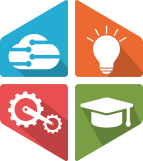 «Центр технического творчества детей и юношества»городского округа город Нефтекамск Республики БашкортостанПамятка для родителейБЕЗОПАСНОСТЬ ДЕТЕЙ ПРЕВЫШЕ ВСЕГО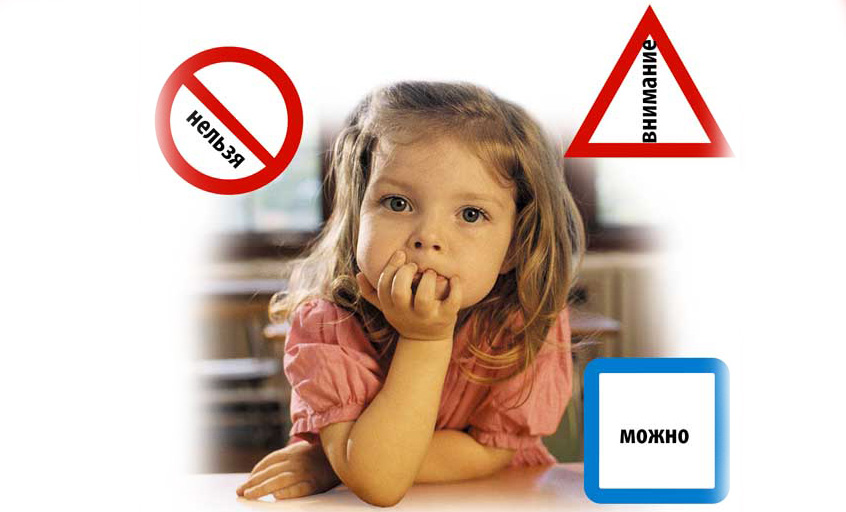 Наш мир полон неожиданностей: мы живем в окружении постоянных угроз – глобальных и частных, реальных и вымышленных, устойчивых и преходящих.Опасности подстерегают на каждом шагу.Люди гибнут, получают тяжелые увечья в результате:•    пожаров;•    наводнений;•    транспортных аварий и катастроф;•    криминогенных происшествий и многих других несчастий.Человек оказывается в экстремальных ситуациях по разным причинам.Чаще всего это случается по его собственной вине, из-за отсутствия опыта безопасного поведения в природной и социальной среде.Как правило, мы ведем себя не предусмотрительно, легкомысленно, пренебрегаем элементарными правилами безопасности. И, конечно же, в первую очередь, страдают дети. Они могут быть травмированы как физически, так и психически, оказаться в различных непредвиденных ситуациях – ведь зачастую родители не в состоянии уследить за непоседливым чадом.Родителям надо учить детей тому, что:•    они должны уметь ответственно и разумно вести себя при любых обстоятельствах;•    быть внимательными, осторожными;•    справляться с чувством внезапно возникшего страха;•    они должны четко знать телефоны экстренных служб 01, 112 (с сотового тел. 01*, 112).Родители должны:•    провожать детей в школу и встречать их, особенно малолетних;•    постоянно быть в курсе и знать, что ребенок находится под контролем;•    требовать, чтобы он говорил, куда идет, где будет находиться и когда вернется домой;•    не оставлять детей одних дома, на улице, в многолюдных местах;•    предупреждать их, что гораздо безопаснее находиться не одному, а в компании (гулять лучше, по крайней мере, вдвоем);•    приучить ребенка постоянно обращаться к вам за советом;•    если ребенок вовремя не возвратился домой, сразу звонить в милицию: пусть лучше будет ложная тревога, чем возможная трагедия.Особенное внимание ребенка следует обратить на общение с посторонними, предупредить, чтобы он запомнил детали одежды, внешний вид незнакомца, который пытался вступить с ним в контакт.Посоветуйте, что в крайнем случае нужно кричать как можно громче: «Я его не знаю!», пинаться, кусаться, царапаться и убегать, если незнакомец очень настойчив в своих намерениях.Если несчастье все же произошло и на ребенка напали, или он подвергся половому насилию и сказал вам об этом, верьте ему безоговорочно: дети редко выдумывают подобное и обычно не пытаются скрыть это.Успокойте его, скажите, что он совсем не виноват. Самое страшное, когда ребенок переносит всю вину за случившееся на себя.Надо убедить ребенка, что вы на его стороне и постараетесь защитить его.Сообщите о случившемся в милицию, вызовите скорую помощь и главное – будьте все время рядом, не оставляйте его в одиночестве   Родителям надо постоянно напоминать детям:•    не играйте в темных местах;•    не играйте на свалках и пустырях;•    не играйте рядом с железной дорогой, автострадой;•    не играйте в разрушенных зданиях и т. д.Не позволяйте детям выходить без взрослых из дома, пока они не научатся правильно действовать в определенных ситуациях.Дети должны знать домашний адрес и номер телефона, желательно не только свой, но и соседский. Следует научить их звонить, если нужно, в милицию, вызвать пожарную охрану, скорую помощь, а также не стесняться обратиться за помощью к прохожим.Все вышеперечисленные правила поведения детей в трудных ситуациях, в первую очередь, должны усвоить родители.Таким образом, проблема выживания в чрезвычайных ситуациях сводится к четырем «надо»: «Надо знать»;            «Надо желать»;                       «Надо уметь»;                                «Надо действовать».